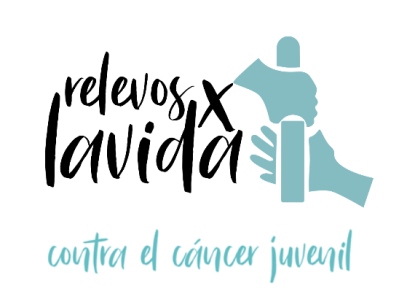 BOLETÍN DE DONACIONES A LA ASOCIACIÓN RELEVOS POR LA VIDA CONTRA EL CANCER JUVENILG19678465Nombre………………………….…………. Apellidos………………………………….……………………………………….Domicilio……………………………………………….….……….. Nº….…. Piso……... Puerta….…. Portal…..……Ciudad……………………….. Población…………..………………… CP……………… Telf.……………….…………...NIF…………………….………………….. Email…………………………………………….……………………………………..Afectado      Familiar de afectado      Simpatizante      Fecha de nacimiento……………………………Deseo inscribirme en la “Asociación Relevos por la vida contra el Cáncer Juvenil” mediante la donación de una cuota anual / mensual de……….. Euros.Mediante transferencia bancaria a la cuenta:Nº de cuenta  ES36 0073 0100 5205 0562 7735Remitir el boletín firmado a Asociación Relevos por la vida contra el Cáncer Juvenil.  C/Habana Nº3, Portal 1, 1º-J, Puerta 21, 18194 Churriana de la Vega, Granada o bien si lo desean, enviarlo al correo relevosxlavidaccj@hotmail.com                                                                                       Firma del titularEn cumplimiento de lo establecido en la Ley Orgánica 15/1999, de 13 de diciembre de Protección de Datos de Carácter Personal y su reglamento de desarrollo, la Asociación Relevos por la vida contra el Cáncer Juvenil le informa que los datos de carácter personal que nos ha facilitado y aquellos que nos facilite en un futuro por cualquier medio, serán incorporadas a nuestros ficheros para su tratamiento automatizado, con la finalidad de gestión, administración e información que tuviera lugar. Los datos recogidos son almacenados bajo la confidencialidad y las medidas de seguridad legalmente establecidas. Usted podrá ejercer los derechos de acceso, rectificación, cancelación y oposición mediante solicitud acompañada de fotocopia de su documento nacional de identidad, dirigida a Asociación Relevos por la vida contra el Cáncer Juvenil, Calle Habana Nº3, portal 1, 1ºJ, puerta 21, 18194 Churriana de la Vega, Granada o a través del correo electrónico relevosxlavidaccj@hotmail.com   	